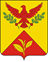 СОВЕТШАУМЯНСКОГО СЕЛЬСКОГО ПОСЕЛЕНИЯТУАПСИНСКОГО РАЙОНАСОЗЫВ – 4СЕССИЯ – V РЕШЕНИЕ            от 29.01.2020 г.                                                                         № 24                                           с. ШаумянОб утверждении Прогнозного плана (программы) приватизации объектов муниципальной собственности Шаумянского сельского поселения Туапсинского района на 2020 годВ соответствии с Федеральным законом от 21 декабря 2001 года     № 178-ФЗ «О приватизации государственного и муниципального имущества», Федеральным законом от 22 июля 2008 года № 159-ФЗ «Об особенностях отчуждения недвижимого имущества, находящегося в государственной собственности субъектов Российской Федерации или в муниципальной собственности и арендуемого субъектами малого и среднего предпринимательства, и о внесении изменений в отдельные законодательные акты Российской Федерации», руководствуясь Уставом Шаумянского сельского поселения Туапсинского района, Положением о порядке управления и распоряжения объектами муниципальной собственности Шаумянского сельского поселения Туапсинского района, утверждённым решением Совета Шаумянского сельского поселения Туапсинского района от 27 апреля 2017 года № 124 «Об утверждении Положения о порядке управления и распоряжения объектами муниципальной собственности Шаумянского сельского поселения Туапсинского района», в целях пополнения доходной части бюджета Шаумянского сельского поселения Туапсинского района, оптимизации использования муниципального имущества, недопущения его ухудшения, а также уменьшения расходов по содержанию объектов муниципальной собственности, Совет Шаумянского сельского поселения Туапсинского района, р е ш и л: 1. Утвердить Прогнозный план (программу) приватизации объектов муниципальной собственности Шаумянского сельского поселения Туапсинского района на 2020 год, согласно приложению.2. Контроль за выполнением настоящего решения возложить на комитет Совета Шаумянского сельского поселения Туапсинского района по вопросам имущественных и земельных отношений, промышленности, строительства, ЖКХ, топливно-энергетического комплекса, транспорта и связи.3. Решение вступает в силу со дня его обнародования.ГлаваШаумянского сельского поселенияТуапсинского района                                                                        А.А.КочканянПРОГНОЗНЫЙ ПЛАН(программа) приватизации объектов муниципальной собственности муниципального образования Туапсинский район на 2020 годПЕРЕЧЕНЬобъектов муниципальной собственности Шаумянского сельского поселения Туапсинского района, приватизация которых планируется в 2020 годуВедущий специалист администрацииШаумянского сельского поселенияТуапсинского района                                                                                                                                           А.Х.БондарьПРИЛОЖЕНИЕ к решению Совета Шаумянского сельского поселения Туапсинского района от 29.01.2020 № 19№ п/пНаименование объектаМесторасположение объекта имуществаОписание объекта имуществаПло-щадь, кв.м.Балансодер-жатель имуществаПредполагаемый способ приватизацииСрок    
привати-зацииПрогноз поступления без учета НДС, руб.123456789Нежилое здание (комбинат бытовых услуг)Краснодарский край, Туапсинский район,с. Шаумян, ул. Шаумяна, 60бЛитер А,А1, А2. Этажность:1Кадастровый номер 23:33:1007003:537268,7имущество казныАукционI- IV квартал530 000,00Земельный участокКраснодарский край, Туапсинский район,с. Шаумян, ул. Шаумяна, 60бЗемельный участок с КН 23:33:1007004:197400имущество казныАукционI- IV квартал530 000,00